ZIEL/751/12-2017Zielnik Świata Mniszek lekarski	     	Wspomaga trawienieMniszek lekarski, suplement diety polecany jest w celu utrzymania prawidłowej pracy układu pokarmowego w tym żołądka, wątroby i jelit.Mniszek lekarski wspomaga trawienie, przyczynia się do zachowania prawidłowych funkcji przewodu pokarmowego w tym wątroby i woreczka żółciowego, korzystnie wpływa na utrzymanie właściwego pH w żołądku. Produkt dostępny w Aptekach. Poleca Herbapol Lublin !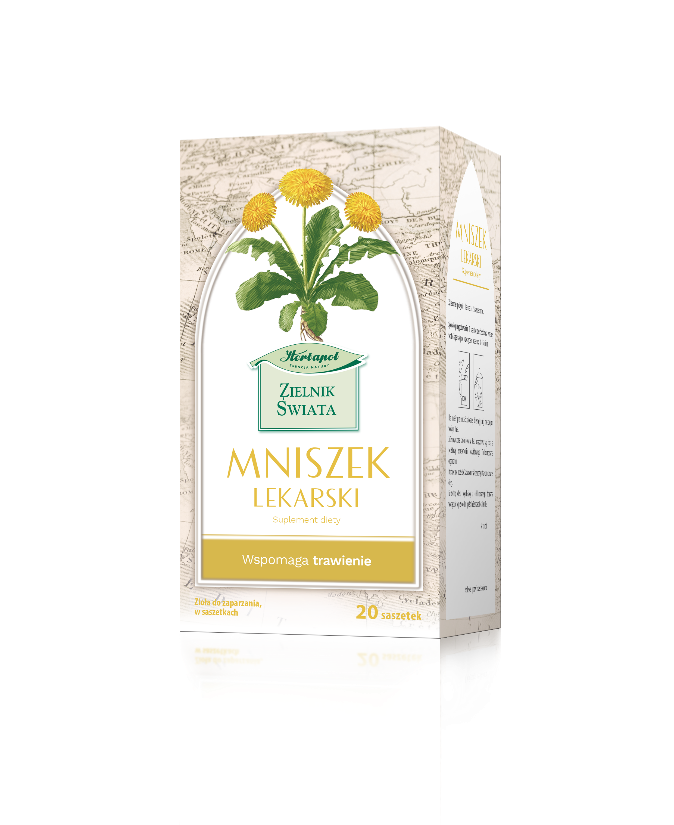 								SUPLEMENT DIETY